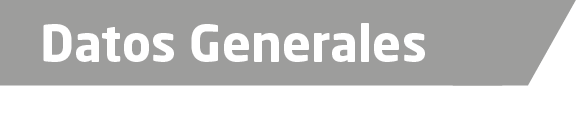 Nombre Ana Guillermina González SerranoGrado de Escolaridad Maestro en Derecho PenalCédula Profesional (Licenciatura) 8281704Cédula profesional (Maestría) En trámiteTeléfono de Oficina 2323732141Correo Electrónico anita_gonzalez_nm@hotmail.comDatos GeneralesFormación Académica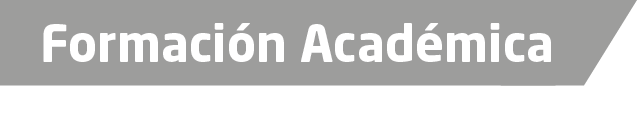 1997-2001Licenciatura en Derecho, Universidad de Xalapa, Campus Animas.2011-2013Maestría en Derecho Penal, Universidad de Xalapa, Campus AnimasTrayectoria Profesional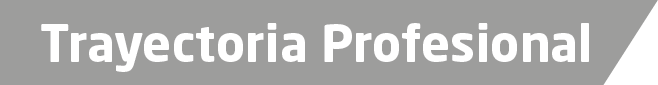 2013-2014Habilitada Agente del Ministerio Público en Justicia Alternativa con Perspectiva de Género en la Unidad Integral de Procuración de Justicia del Décimo Distrito Judicial con cabecera en Jalacingo, Veracruz.2015Encargada de la Fiscalía Especializada para los Delitos de violencia contra la Familia, Mujeres, Menores y de trata de Personas en Martínez de la Torre, Veracruz.2015 a la fechaFiscal Primera Especializada en la Investigación de Delitos de Violencia contra la Familia, Mujeres, Niñas y Niños y de Trata de Personas en la Unidad Integral de Procuración de Justicia del IX Distrito Judicial en Misantla, Sub Unidad Martínez de la Torre. de Conocimiento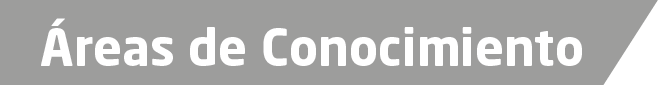 Derecho PenalSistema penal acusatorio